附件32022年国家医师资格考试医学综合考试山东考生行程报备小程序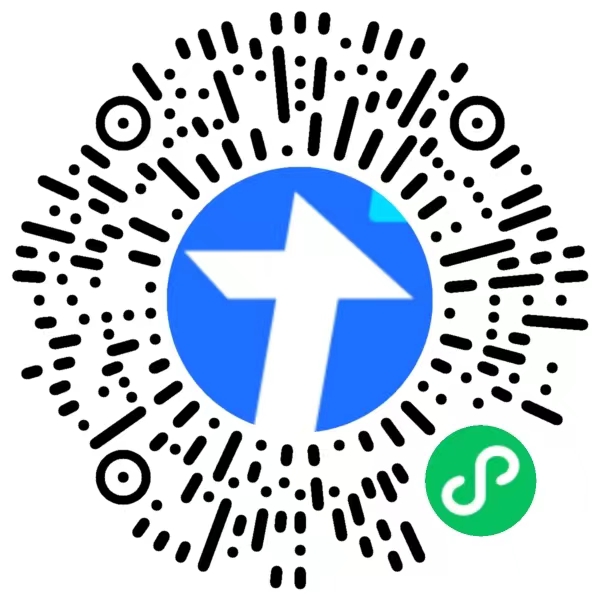 请考生使用微信扫一扫功能扫描以上二维码，如实报备行程。